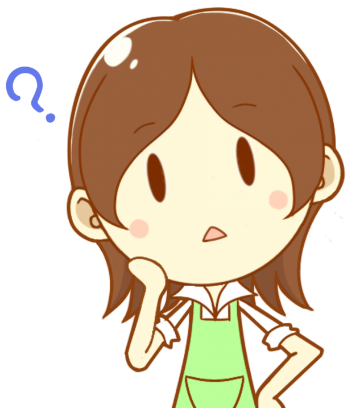 お家の　屋根・外壁の劣化・損傷などが気になるあなたへ築１０年前後の　お家に　お住まいのあなたへ築１０年以上の　お家に　お住まいのあなたへドローンが　お家の　屋根・外壁の　劣化・損傷部を見回りパトロール小さな　損傷も　見逃さない　お任せください住宅健康診断　ご希望の方は　お気軽に　ご連絡ください。ドローンを使って　自分では見れない屋根の劣化や破損・外壁のひび割れ等の住宅健康診断を致します。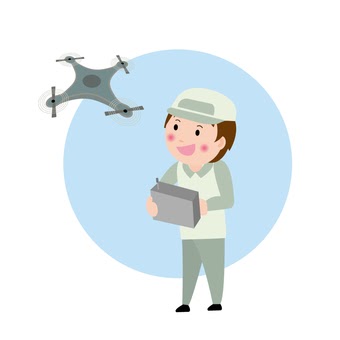 